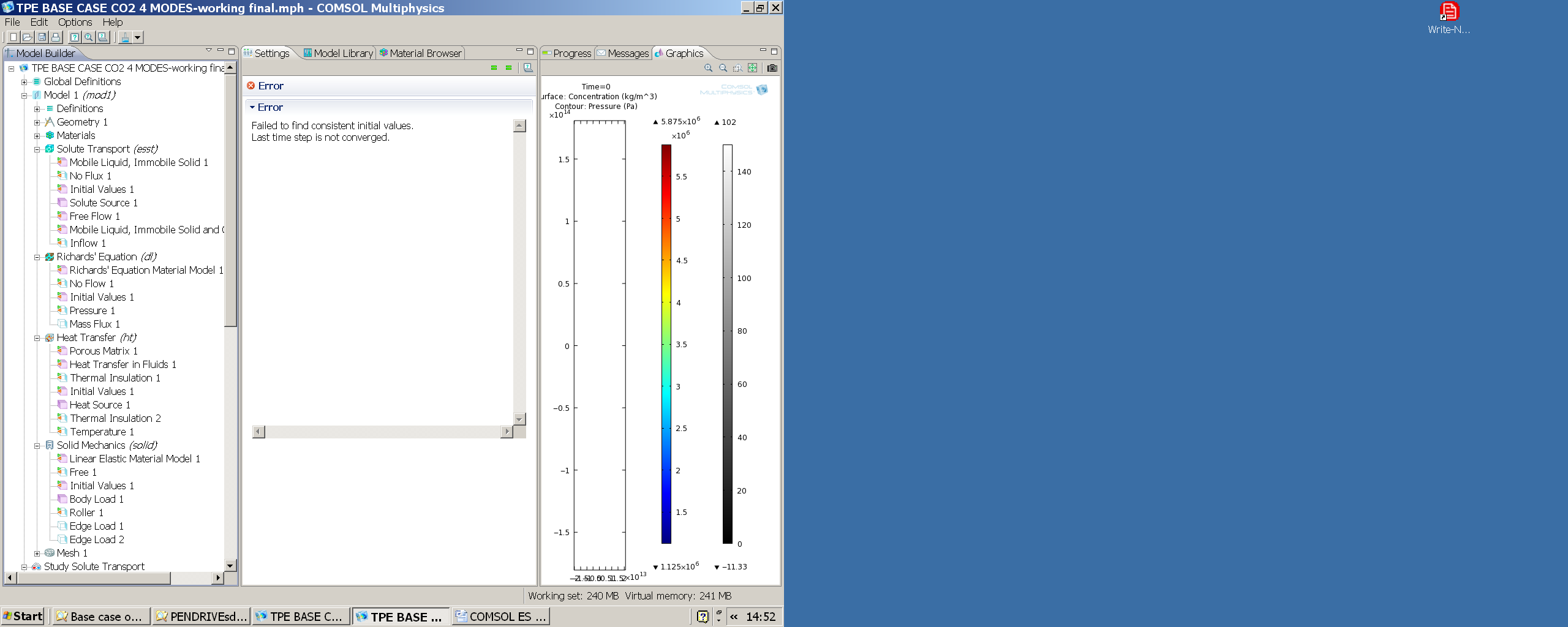 Have been using 4 modes from Earth Science module : Richards eqn. + Solute Transport + Heat Transfer + Solid Mechanics for analysis of various stress loads on a coalbed reservoir.Have solved the individual modes and coupled these 4 modes for total stress load by an equation : -p2 + (3*E*3e-6*(T-T_r)) - (0.5*K*(1/102)*c1)From : Richards eqn + Heat transfer + Solute transfer concentration.Have  been repeatedly getting the above error on “failed to find consistent initial values”.May please help on resolving this error.